ҠАРАР                                                                          РЕШЕНИЕО внесении изменений в Решение Совета сельского поселения Мирновский сельсовет муниципального района Благоварский район Республики Башкортостан от 3 июля 2018 года № 29-256  «Об определении размера арендной платы за земли, находящиеся в муниципальной собственности сельского поселения Мирновский сельсовет муниципального района Благоварский район Республики Башкортостан»Руководствуясь постановлением Правительства Республики Башкортостан от 16 января 2019 года № 16 «О внесении изменений в постановление Правительства Республики Башкортостан от 22 декабря 2009 года № 480 «Об определении размера арендной платы за земли, находящиеся в государственной собственности Республики Башкортостан, и земли, государственная собственность на которые не разграничена», Совет сельского поселения Мирновский сельсовет муниципального района Благоварский район Республики Башкортостан решил:   	1. Утвердить прилагаемые изменения, вносимые в решение Совета муниципального района Благоварский район Республики Башкортостан от 3 июля 2018 года № 29-256 «Об определении размера арендной платы за земли, находящиеся в муниципальной собственности сельского поселения Мирновский сельсовет муниципального района Благоварский район Республики Башкортостан» (далее по тексту - Решение).  2. Решение опубликовать на официальном сайте муниципального района Благоварский район Республики Башкортостан https:// mir-blag.ru .3. Установить, что настоящее решение распространяется на правоотношения, возникшие с  1 января 2019 года.Глава сельского поселения Мирновский сельсовет муниципального района Благоварский районРеспублики Башкортостан  				                        Г.Р. Насырова      с.Мирный«09» апреля 2019 г.№ 38-328Утверждены Решением Совета сельского поселения Мирновский сельсовет муниципального района Благоварский район Республики Башкортостан от «09» апреля 2019 года № 38-328ИЗМЕНЕНИЯ,вносимые в решение Совета сельского поселения Мирновский сельсовет муниципального района Благоварский район Республики Башкортостан от 3 июля 2018 года № 29-256 «Об определении размера арендной платы за земли, находящиеся в муниципальной собственности сельского поселения Мирновский сельсовет муниципального района Благоварский район Республики Башкортостан»В пункте 4 Решения цифры «2018» заменить цифрами «2019».В Правилах определения размера и внесения арендной платы за  земли, находящиеся в муниципальной собственности сельского поселения Мирновский сельсовет муниципального района Благоварский район Республики Башкортостан, и земли, государственная собственность на которые не разграничена, утвержденных указанным Решением:	1) в абзаце первом  подпункта "б" пункта 1.2 цифры "2018" заменить цифрами "2019";2) в предложении втором пункта 1.8 слово "арендатором" заменить словом "арендодателем", слова "с арендодателем" заменить словами "с арендатором";3) пункт 1.10 дополнить абзацем девятым следующего содержания:"с собственниками зданий, сооружений, права которых на приобретение в собственность земельного участка ограничено законодательством Российской Федерации, но не выше размера земельного налога, установленного в отношении предназначенных для использования в сходных целях и занимаемых зданиями, сооружениями земельных участков, для которых указанные ограничения права на приобретение в собственность отсутствуют.";4) дополнить пунктом 1.11.1 следующего содержания:"1.11.1. В случае, если в отношении земельного участка, предоставленного собственнику зданий, сооружений, право которого на приобретение в собственность земельного участка ограничено законодательством Российской Федерации, размер арендной платы, рассчитанный в соответствии с настоящими Правилами, превышает размер земельного налога, установленного в отношении предназначенных для использования в сходных целях и занимаемых зданиями, сооружениями земельных участков, для которых указанные ограничения права на приобретение в собственность отсутствуют, размер арендной платы определяется в размере земельного налога.";5) в абзаце третьем пункта 1.12 слова "меньше арендной платы" заменить словами "меньше либо равна арендной плате";6) в абзаце третьем пункта 1.13 слова "После устранения арендатором выявленных нарушений целевого использования земельного участка арендная плата рассчитывается в прежнем размере" заменить словами "После устранения арендатором выявленных нарушений целевого использования земельного участка путем приведения фактической деятельности в соответствие с разрешенным использованием арендная плата рассчитывается в прежнем размере, а в случае изменения разрешенного использования земельного участка - согласно действующим формулам подпунктов "а" и "б" пункта 1.2 настоящих Правил";7) абзац третий подпункта "а" пункта 2.2 изложить в следующей редакции:"акт проверки (обследования) земельного участка, составленный должностными лицами органов государственного земельного надзора или муниципального земельного контроля, на основании которого арендатор привлечен к административной ответственности за использование земельного участка не по целевому назначению в соответствии с его принадлежностью к той или иной категории земель и (или) разрешенным использованием;".3. Ставки арендной платы за земли, находящиеся в муниципальной собственности сельского поселения Мирновский сельсовет муниципального района Благоварский район Республики Башкортостан, и земли, государственная собственность на которые не разграничена, на территории  сельского поселения Мирновский сельсовет муниципального района Благоварский район Республики Башкортостан; средние ставки арендной платы за земли, находящиеся в муниципальной собственности сельского поселения Мирновский сельсовет муниципального района Благоварский район Республики Башкортостан, и земли, государственная собственность на которые не разграничена, на территории сельского поселения Мирновский сельсовет муниципального района Благоварский район Республики Башкортостан, утвержденные указанным Решением, изложить в следующих редакциях:«СРЕДНИЕ СТАВКИарендной платы за земли, находящиеся в муниципальной собственности сельского поселения Мирновский сельсовет муниципального района Благоварский район Республики Башкортостан, и земли, государственная собственность на которые не разграничена, на территории  сельского поселения Мирновский сельсовет муниципального района Благоварский район Республики БашкортостанI. Арендная плата за земли сельскохозяйственного назначения (использования) на территории сельского поселения Мирновский сельсовет муниципального района Благоварский район Республики БашкортостанII. Арендная плата за земельные участки в границах населенных пунктов и вне их черты                                                                                                                                          »;«СТАВКИ арендной платы за земли, находящиеся в муниципальной собственности сельского поселения Мирновский сельсовет муниципального района Благоварский район Республики Башкортостан, и земли, государственная собственность на которые не разграничена, на территории сельского поселения Мирновский сельсовет муниципального района Благоварский район Республики Башкортостан                                                                                                             ».БАШКОРТОСТАН РЕСПУБЛИКАhЫБЛАГОВАР  РАЙОНЫМУНИЦИПАЛЬ РАЙОНЫНЫҢ МИРНЫЙ АУЫЛ СОВЕТЫ                    АУЫЛ БИЛӘМӘҺЕ СОВЕТЫ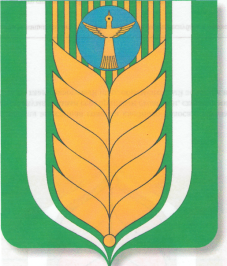 СОВЕТ СЕЛЬСКОГО ПОСЕЛЕНИЯ МИРНОВСКИЙ СЕЛЬСОВЕТ МУНИЦИПАЛЬНОГО РАЙОНА                       БЛАГОВАРСКИЙ РАЙОНРЕСПУБЛИКИ БАШКОРТОСТАН452738,  Мирный ауылы, Енеy урамы, 2452738, с.Мирный, ул. Победы, 2 № 
п/пКатегория (вид) земельСтавка арендной платы, руб./га1231Земли сельскохозяйственного назначения96,86Категория (вид) земельПользовательЦелевое назначение   
земельСредняя  
ставка  
арендной 
платы1234Земли 
сельскохозяйственного
использования, земли
поселений – в границах сельских населенных пунктов и вне их черты        Граждане,       
юридические лицаЛичное подсобное
хозяйство, выпас
скота, садоводство,
огородничество,        
животноводство,        
сенокошение;                 
сельскохозяйственное   
производство           68,90 рубля за Земли поселений – в границах сельских населенных пунктов Граждане,       
юридические лицаИные цели              75,68 копейкиза 1 кв.мЗемли промышленности, энергетики, транспорта, связи, радиовещания, телевидения, информатики, земли для обеспечения космической деятельности, земли обороны, безопасности и земли иного специального назначенияГраждане,       
юридические лицаПромышленная деятельность (включая карьеры и территории, нарушенные производственной деятельностью), транспорт, связь, радиотелевещание105,61 копейкиза 1 кв.м№            п/пНаименование вида разрешенного использования земельного участка и его состав (виды деятельности арендатора)Ставки                              арендной платы в процентах от кадастровой стоимости, %1231Земельные участки, предназначенные для размещения домов многоэтажной жилой застройки                     1.1Земельные участки, предназначенные для размещения многоэтажных жилых домов                          1,351.2Земельные участки общежитий0,732Земельные участки, предназначенные для размещения домов индивидуальной жилой застройки2.1Земельные участки для размещения объектов индивидуального жилищного строительства 2.1.1. Для сельских поселений2,282.2Земельные участки для ведения  личного  подсобного хозяйства (приусадебный участок) 2.2.1. Для  сельских поселений2,283Земельные участки, предназначенные для размещения гаражей и автостоянок3.1Земельные участки гаражей в составе автокооперативов1,873.2Автостоянки7,583.3Земельные участки гаражей вне автокооперативов1,904Земельные участки, находящиеся в составе дачных, садоводческих и огороднических объединений 4.1Садовые, огородные земельные участки:              4.1а) в пределах границ населенных пунктов10,74.1б) за пределами границ населенных пунктов10,74.2Дачные земельные участки:                          4.2а) в пределах границ населенных пунктов3,014.2б) за пределами границ населенных пунктов3,015Земельные участки, предназначенные для размещения объектов торговли, общественного питания и бытового обслуживания                            5.1Земельные участки для размещения объектов оптовой торговли  3,115.2Земельные участки для размещения объектов розничной торговли2,385.3Земельные участки рынков, торговых центров, торгово-сервисных комплексов  2,385.4Земельные участки для размещения объектов общественного питания с алкогольными напитками (рестораны, кафе, бары и т.д.):         5.4а) в пределах границ населенных пунктов2,385.4б) за пределами границ населенных пунктов2,385.5Земельные участки общественного питания без алкогольных напитков: 5.5а) в пределах границ населенных пунктов2,385.5б) за пределами границ населенных пунктов2,385.6Земельные участки мастерских, фотоателье, фотолабораторий  1,875.7Земельные участки ремонтных мастерских и мастерских технического обслуживания    2,385.8Земельные участки предприятий по прокату          2,385.9Земельные участки бань, душевых                   2,385.10Земельные участки парикмахерских                  2,385.11Земельные участки химчисток, прачечных            2,385.12Земельные участки для размещения объектов технического обслуживания и ремонта транспортных средств, машин и оборудования:5.12а) в пределах границ населенных пунктов2,385.12б) за пределами границ населенных пунктов2,385.13Земельные участки игорных заведений (букмекерских контор и тотализаторов), организаторов лотерей (включая продажу лотерейных билетов)    9,035.14Земельные участки объектов по оказанию ритуальных и обрядовых услуг      2,385.15Земельные участки, занятые рекламными установками: 5.15а) в пределах границ населенных пунктов51,25.15б) за пределами границ населенных пунктов51,25.16Земельные участки для размещения сельскохозяйственных ярмарок1,855.17Земельные участки для строительства и размещения религиозных учреждений0,0016Земельные участки, предназначенные для размещения автозаправочных станций, автостанций, автовокзалов, гостиниц, кемпингов, мотелей6.1Земельные участки, предназначенные для размещения автозаправочных станций:  6.1а) в пределах границ населенных пунктов2,386.1б) за пределами границ населенных пунктов25,96.2Земельные участки, предназначенные для размещения автостанций, автовокзалов:6.2а) в пределах границ населенных пунктов2,386.2б) за пределами границ населенных пунктов2,806.3Земельные участки, предназначенные для  размещения гостиниц, мотелей, отелей: 6.3а) в пределах границ населенных пунктов2,386.3б) за пределами границ населенных пунктов2,806.4Земельные участки, предназначенные для размещения кемпингов: 6.4а) в пределах границ населенных пунктов2,076.4б) за пределами границ населенных пунктов3,06.5Земельные участки, предназначенные для размещения автогазозаправочных станций:6.5а) в пределах границ населенных пунктов0,556.5б) за пределами границ населенных пунктов2,597Земельные участки, предназначенные для  размещения административных и офисных зданий, объектов образования, науки, здравоохранения и социального
обеспечения, физической культуры и спорта, культуры и искусства, земельные участки для размещения религиозных объектов7.1Земельные участки образовательных учреждений (дошкольных, общеобразовательных, начального, среднего образования)0,247.2Земельные участки образовательных учреждений (высшего профессионального и послевузовского образования, дополнительного образования взрослых) 0,247.3Земельные участки научных организаций (научно-исследовательских организаций, научных организаций образовательных учреждений высшего профессионального образования, опытно-конструкторских, проектно-конструкторских, проектно-технологических и иных организаций, осуществляющих научную и (или) научно-техническую деятельность)0,347.4Земельные участки государственных академий наук (Российской академии сельскохозяйственных наук, Российской академии медицинских наук, Российской академии образования, Российской академии архитектуры и строительных наук, Российской академии художеств)0,347.5 Земельные участки объектов здравоохранения (лечебно-профилактических и научно-исследовательских учреждений, больниц, поликлиник, образовательных учреждений, фармацевтических предприятий и организаций, аптечных учреждений, санитарно-профилактических учреждений, территориальных органов, созданных в установленном порядке для осуществления санитарно-эпидемиологического надзора, учреждений судебно-медицинской экспертизы, службы материально-технического обеспечения)0,397.5 Земельные участки лиц, занимающихся частной медицинской практикой и частной  фармацевтической деятельностью1,697.5 Земельные участки ветеринарных лечебниц, частных врачебных или операционных кабинетов1,697.6Земельные участки органов государственного управления общего и социально-экономического характера   0,347.6Земельные участки органов по реализации внешней политики, обеспечению законности, прав и свобод граждан    0,347.6Земельные участки организаций обязательного социального обеспечения (деятельность которых связана с предоставлением пособий по болезни,
материнству и временной нетрудоспособности, с пенсионным обеспечением государственных служащих; с предоставлением пенсий по старости,
инвалидности, случаю потери кормильца, за выслугу лет; с предоставлением пособий по безработице и пособий многодетным семьям и пособий на ребенка)  0,347.6Земельные участки иных объектов предоставления социальных услуг 0,347.7Земельные участки спортивных клубов, коллективов физической культуры, действующих на самодеятельной и профессиональной основах в образовательных учреждениях0,247.7Земельные участки детско-юношеских спортивных школ, клубов физической подготовки, спортивно-технических школ   0,247.7Земельные участки специализированных детско-юношеских школ олимпийского резерва, училищ олимпийского резерва, школ высшего спортивного мастерства, центров олимпийской подготовки  0,247.7Земельные участки образовательных учреждений и научных организаций в области физической культуры и спорта всех типов и видов независимо от
организационно-правовых форм                      0,24Земельные участки общероссийских физкультурно-спортивных объединений - физкультурно-спортивных организаций, общероссийских федераций (союзов, ассоциаций) по различным видам спорта, общественно-государственных физкультурно-спортивных обществ, оборонных спортивно-технических организаций0,24Земельные участки Олимпийского комитета России0,24Земельные участки федерального органа исполнительной власти в области физической культуры и спорта, органов исполнительной власти субъектов Российской Федерации в области физической культуры и спорта, подведомственных им организаций, муниципальных организаций физической культуры и спорта0,247.8Земельные участки учреждений кино и кинопроката   1,697.8Земельные участки театрально-зрелищных предприятий, концертных организаций и  коллективов филармонии  0,347.9Земельные участки выставок, музеев                0,347.10Земельные участки парков культуры и отдыха0,157.11Земельные участки музыкальных, художественных и хореографических школ, клубных учреждений и библиотек                                        0,247.12Земельные участки кредитных организаций, в том числе банков, а также объектов финансирования, кредитования, страхования, ломбардов, товарно-сырьевых бирж                        5,887.13Земельные участки офисов, представительств коммерческих организаций                         2,907.14Земельные участки офисов индивидуальных предпринимателей и физических лиц,  не являющихся индивидуальными предпринимателями                2,907.15Земельные участки для проектирования, строительства и реконструкции объектов социально-культурного назначения0,408Земельные участки, предназначенные для размещения объектов рекреационного и лечебно-оздоровительного назначения8.1Земельные участки баз отдыха, пансионатов, туристических баз и других рекреационных объектов:8.1а) в пределах границ населенных пунктов1,718.1б) за пределами границ населенных пунктов1,718.2 Земельные участки санаториев, курортов:8.2а) в пределах границ населенных пунктов0,238.2б) за пределами границ населенных пунктов0,238.3Земельные участки пионерских лагерей, детских и  спортивных лагерей:              8.3а) в пределах границ населенных пунктов1,558.3б) за пределами границ населенных пунктов1,558.4Земельные участки, на которых расположены туристские парки и туристские трассы:8.4а) в пределах границ населенных пунктов1,878.4б) за пределами границ населенных пунктов3,118.5Земельные участки, на которых расположены горнолыжные базы, горнолыжные центры, горнолыжные трассы3,119Земельные участки, предназначенные для размещения производственных и административных зданий, строений, сооружений промышленности, коммунального хозяйства, материально-технического, продовольственного снабжения, сбыта и заготовок 9.1Земельные участки, занятые административными зданиями промышленности и строительства:9.1а) в пределах границ населенных пунктов2,389.1б) за пределами границ населенных пунктов3,429.1Земельные участки, занятые производственными базами промышленности и строительства:     9.1а) в пределах границ населенных пунктов2,389.1б) за пределами границ населенных пунктов3,429.1Другие земельные участки промышленных предприятий, в том числе под железнодорожными путями необщего пользования: 9.1а) в пределах границ населенных пунктов2,389.1б) за пределами границ населенных пунктов3,429.2Земельные участки типографий                      1,699.3Земельные участки ДЭЗов (РЭУ, ЖЭК)               2,389.3Земельные участки электроснабжения (трансформаторные подстанции):                 9.3а) в пределах границ населенных пунктов5,59.3б) за пределами границ населенных пунктов10,79.3Земельные участки объектов коммунального хозяйства (водоснабжения и канализации   (в том числе установка, ремонт и обслуживание водозаборных узлов)                                        1,699.3Земельные участки объектов газоснабжения (сетевого газоснабжения, сжиженного газоснабжения по устройству, ремонту и обслуживанию внутридомового газового оборудования и арматуры); газораспределительных станций, газораспределительных устройств; объектов теплоснабжения: 9.3а) в пределах границ населенных пунктов2,69.3б) за пределами границ населенных пунктов2,69.3Земельные участки объектов тепловых пунктов, бойлерных, районных котельных, центральных тепловых пунктов                                 2,69.3Земельные участки других объектов коммунального хозяйства                                        2,69.4Земельные участки общественных туалетов    1,699.4Земельные участки выгребных ям            1,699.4Земельные участки объектов переработки, уничтожения, утилизации и захоронения отходов1,699.5Земельные участки мусороперерабатывающих (мусоросжигающих предприятий):9.5а) в пределах границ населенных пунктов1,699.5б) за пределами границ населенных пунктов1,699.5Земельные участки полигонов промышленных и бытовых отходов:                                         9.5а) в пределах границ населенных пунктов1,699.5б) за пределами границ населенных пунктов1,699.6Земельные участки пунктов приема вторсырья: 9.6а) в пределах границ населенных пунктов1,699.6б) за пределами границ населенных пунктов1,699.6Земельные участки контор механизированной уборки 1,699.7Земельные участки кладбищ1,699.8Земельные участки заготовительных пунктов и отделений 2,389.8Земельные участки баз и складов:              9.8а) в пределах границ населенных пунктов2,389.8б) за пределами границ населенных пунктов2,389.8Земельные участки снабженческих контор и отделений 2,389.8Земельные участки элеваторов:                    9.8а) в пределах границ населенных пунктов1,699.8б) за пределами границ населенных пунктов1,699.8Земельные участки прочих предприятий  материально-технического, продовольственного снабжения,  сбыта и заготовок                                1,699.9Земельные участки для размещения технопарков1,6911Земельные участки, предназначенные для размещения железнодорожных вокзалов 11.1Земельные участки для  размещения  железнодорожных вокзалов и железнодорожных станций:                11.1а) в пределах границ населенных пунктов1,6911.1б) за пределами границ населенных пунктов1,9812Земельные участки, занятые водными объектами, находящимися в обороте                         12.1Земельные участки для размещения водных объектов (природного или искусственного водоема, водотока либо иного объекта, постоянное или временное сосредоточение вод в котором имеет характерные формы и признаки водного режима):                  12.1а) в пределах границ населенных пунктов2,3812.1б) за пределами границ населенных пунктов2,3813Земельные участки, предназначенные для разработки полезных ископаемых,  размещения железнодорожных путей общего пользования, автомобильных дорог, искусственно созданных внутренних водных путей, причалов, пристаней, полос отвода железных и автомобильных дорог общего пользования, водных    путей, трубопроводов, кабельных, радиорелейных и воздушных линий связи и  линий радиофикации, воздушных линий электропередачи, конструктивных элементов и сооружений, объектов, необходимых для эксплуатации, содержания, строительства, реконструкции, ремонта, развития наземных и подземных зданий, строений, сооружений, устройств транспорта, энергетики и связи; размещения наземных сооружений и инфраструктуры спутниковой связи, объектов космической деятельности, обороны, безопасности13.1Земельные участки для размещения железнодорожных путей общего пользования:13.1а) в пределах границ населенных пунктов1,6913.1б) за пределами границ населенных пунктов1,6913.1Земельные участки для установления полос отвода и охранных зон железных дорог общего пользования:  13.1а) в пределах границ населенных пунктов1,6913.1б) за пределами границ населенных пунктов1,6913.2Земельные участки для размещения, эксплуатации, расширения и реконструкции строений, зданий, сооружений, в том числе устройств и других объектов, необходимых для эксплуатации, содержания, строительства, реконструкции, ремонта, развития наземных и подземных зданий, строений, сооружений, устройств и других объектов железнодорожного транспорта общего пользования:                      13.2а) в пределах границ населенных пунктов1,6913.2б) за пределами границ населенных пунктов1,8213.3Земельные участки автомобильных дорог, их конструктивных элементов и дорожных сооружений:    13.3а) в пределах границ населенных пунктов1,6913.3б) за пределами границ населенных пунктов1,9813.3Земельные участки полос отвода автомобильных дорог:13.3а) в пределах границ населенных пунктов1,6913.3б) за пределами границ населенных пунктов1,9813.4Земельные участки для размещения объектов автомобильного (грузового) транспорта, а также объектов дорожного хозяйства, необходимых для эксплуатации, содержания, строительства, реконструкции, ремонта, развития наземных и подземных зданий, строений, сооружений, устройств: 13.4а) в пределах границ населенных пунктов1,6913.4б) за пределами границ населенных пунктов1,9813.5Земельные участки для размещения искусственно созданных внутренних водных путей:13.5а) в пределах границ населенных пунктов1,6913.5б) за пределами границ населенных пунктов1,9813.5Земельные участки для размещения причалов, пристаней, гидротехнических сооружений, других объектов, необходимых для эксплуатации, содержания, строительства, реконструкции, ремонта, развития наземных и подземных зданий, строений, сооружений, устройств и других объектов внутреннего водного транспорта:13.5а) в пределах границ населенных пунктов1,6913.5б) за пределами границ населенных пунктов1,9813.6Земельные участки гидротехнических и иных сооружений (плотин, водосбросных,  водоспускных и водовыпускных сооружений, туннелей, каналов, насосных станций, судоходных шлюзов, судоподъемников; сооружений, предназначенных для защиты  от наводнений и разрушений берегов водохранилищ, берегов и дна русел рек;  сооружений (дамб), ограждающих хранилища жидких отходов промышленных и  сельскохозяйственных организаций; устройств от размывов на каналах, а также  других сооружений, предназначенных для использования водных ресурсов и предотвращения вредного воздействия вод и жидких отходов):13.6а) в пределах границ населенных пунктов1,7613.6б) за пределами границ населенных пунктов1,9813.7Земельные участки для размещения нефтепроводов, газопроводов, иных трубопроводов:                  13.7а) в пределах границ населенных пунктов213.7б) за пределами границ населенных пунктов213.8Земельные участки для размещения объектов, необходимых для эксплуатации, содержания, строительства, реконструкции, ремонта, развития наземных и подземных зданий, строений, сооружений, устройств и других объектов трубопроводного транспорта:13.8а) в пределах границ населенных пунктов213.8б) за пределами границ населенных пунктов213.9Земельные участки эксплуатационных предприятий связи, на балансе которых находятся радиорелейные, воздушные, кабельные линии связи и соответствующие полосы отчуждения:                                 13.9а) в пределах границ населенных пунктов58,4213.9б) за пределами границ населенных пунктов58,4213.10Земельные участки кабельных, радиорелейных и воздушных линий связи и линий радиофикации на трассах кабельных и воздушных линий связи и
радиофикации и соответствующих охранных зон линий связи:                                             13.10а) в пределах границ населенных пунктов8213.10б) за пределами границ населенных пунктов8213.10Земельные участки подземных кабельных и воздушных линий связи и радиофикации и соответствующих охранных зон линий связи:                          13.10а) в пределах границ населенных пунктов57,113.10б) за пределами границ населенных пунктов57,113.10Земельные участки наземных и подземных необслуживаемых усилительных пунктов на кабельных линиях связи и соответствующих охранных зон:     13.10а) в пределах границ населенных пунктов57,113.10б) за пределами границ населенных пунктов57,113.10Земельные участки прочих предприятий связи:        13.10а) в пределах границ населенных пунктов109,013.10б) за пределами границ населенных пунктов109,013.11Земельные участки наземных сооружений и инфраструктуры спутниковой связи:                  13.11а) в пределах границ населенных пунктов57,113.11б) за пределами границ населенных пунктов57,113.12Земельные участки объектов обеспечения общественного порядка и безопасности:             13.12а) в пределах границ населенных пунктов1,6913.12б) за пределами границ населенных пунктов1,6913.12Земельные участки органов внутренних дел:13.12а) в пределах границ населенных пунктов1,6913.12б) за пределами границ населенных пунктов1,6913.12Земельные участки объектов обеспечения безопасности в чрезвычайных ситуациях:  13.12а) в пределах границ населенных пунктов1,6913.12б) за пределами границ населенных пунктов1,6913.12Земельные участки войсковых частей:13.12а) в пределах границ населенных пунктов1,6913.12б) за пределами границ населенных пунктов1,6913.12Земельные участки других объектов обороны: 13.12а) в пределах границ населенных пунктов1,6913.12б) за пределами границ населенных пунктов1,6913.12Земельные участки военных городков, складов, антенн на фундаменте, военных учебных центров, военных аэродромов:                                13.12а) в пределах границ населенных пунктов1,6313.12б) за пределами границ населенных пунктов1,6314Земельные участки, занятые особо охраняемыми территориями и объектами, в том числе лесами, скверами, парками, садами14.1Земельные участки, имеющие особое природоохранное значение (земли государственных природных заповедников, в том числе биосферных, государственных природных заказников, памятников природы, национальных парков, природных парков, дендрологических парков, ботанических садов, земельные участки запретных и нерестоохранных полос):14.1а) в пределах границ населенных пунктов1,6914.1б) за пределами границ населенных пунктов1,9814.1Земельные участки, имеющие научное, эстетическое и иное особо ценное значение (земельные участки, в пределах которых имеются природные объекты и объекты культурного наследия, представляющие особую научную, историко-культурную ценность (типичные или редкие ландшафты, культурные ландшафты, сообщества растительных, животных организмов, редкие геологические образования), земельные участки, предназначенные для осуществления деятельности научно-исследовательских организаций):14.1а) в пределах границ населенных пунктов1,6914.1б) за пределами границ населенных пунктов1,9814.1Земельные участки, занятые городскими лесами, скверами, парками, городскими садами1,6915Земельные участки, предназначенные для сельскохозяйственного использования             15.1Земельные участки сельскохозяйственных угодий (пашен, сенокосов, пастбищ, залежей, земель, занятых многолетними насаждениями):15.1а) в пределах границ сельских поселений 0,3415.1б) за пределами границ населенных пунктов0,3415.2Земельные участки, занятые объектами сельскохозяйственного назначения и предназначенные для ведения сельского хозяйства:        15.2а) в пределах границ сельских поселений 3,615.2б) за пределами границ населенных пунктов3,615.3Земельные участки для ведения личного подсобного хозяйства (полевой участок) 3,615.4Земельные участки, занятые теплицами:15.4а) в пределах границ населенных пунктов10,915.4б) за пределами границ населенных пунктов10,916Земельные участки улиц, проспектов, площадей, шоссе, аллей, бульваров, застав, переулков, проездов, тупиков; земельные участки земель резерва; земельные участки, занятые водными объектами, изъятыми из оборота или ограниченными в обороте в соответствии с законодательством Российской Федерации; земельные участки под полосами отвода водоемов, каналов и коллекторов, набережные          16.1Земельные участки  общего пользования, занятые площадями, шоссе, аллеями, заставами, переулками, тупиками, улицами, проездами, автомобильными
дорогами, набережными, скверами, бульварами, водными объектами, пляжами и другими объектами, которые могут включаться в состав различных территориальных зон и не подлежат приватизации1,6917Прочие земельные участки для иных целей:17а) в пределах границ населенных пунктов5,717б) за пределами границ населенных пунктов10,9